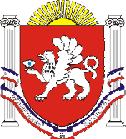 БОТАНИЧЕСКИЙ  СЕЛЬСКИЙ СОВЕТРАЗДОЛЬНЕНСКОГО РАЙОНАРЕСПУБЛИКИ КРЫМРЕШЕНИЕ21.12. 2022 года                    							      № 432    Об утверждении графика приема граждан депутатами Ботанического сельского совета Раздольненского района на 2023 годВо исполнение Устава муниципального образования Ботанического сельского поселения Раздольненского района Республики Крым района, Ботанический  сельский совет   Р Е Ш И Л:	1.Утвердить график приема граждан депутатами Ботанического сельского совета Раздольненского района на 2023 год (прилагается).	2.Настоящее решение вступает в силу с момента его принятия.	3.Обнародовать настоящее решение путем размещения на информационном стенде Ботанического сельского совета  и  на официальном сайте администрации в сети Интернет http://admbotanika.ru/.Председатель Ботанического сельскогосовета – Глава администрации Ботаническогосельского поселения                                                             М.А. Власевская                                                           Графикприема граждан депутатами Ботанического сельского   совета  Раздольненского района на 2023 годПриложение к решению внеочередного 46-го заседания  Ботанического  сельского  совета  2- го созываот 21.12.2022г.  № 432№  п/пФИО депутатаДата, время приемаДата, время приемаДата, время приемаДата, время приемаДата, время приемаДата, время приемаДата, время приемаДата, время приемаДата, время приемаДата, время приемаДата, время приемаДата, время приемаДата, время приемаМесто приема№  п/пФИО депутатавремяянварьфевральмартапрельмайиюньиюльавгустсентябрьоктябрьноябрьдекабрьМесто приема1.Бабич Сергей Михайлович с 12-00 до13-0013337527416101Здание Администрации Ботанического  сельского поселения2.Власевская Мила Анатольевна с 14-00 до17-00ежедневноежедневноежедневноежедневноежедневноежедневноежедневноежедневноежедневноежедневноежедневноежедневноЗдание Администрации Ботанического  сельского поселения3.Вовкодав Светлана Валерьевна с 12-00 до13-0096631553742134Здание Администрации Ботанического  сельского поселения4. Живов Олег Владимировичс 11-00 до12-001222648697527Дом культуры с.Кумово5.Золкина Наталья Ивановна с 12-00 до13-00107144166415375Здание Администрации Ботанического  сельского поселения6.Красицкий Григорий Михайлович с 12-00 до13-0011115177526416Здание Администрации Ботанического  сельского поселения7.Олейник Надежда Леонидловна с 12-00 до13-00271724212623282522272422Здание Администрации Ботанического  сельского поселенияФИО депутатавремяянварьфевральмартапрельмайиюньиюльавгустсентябрьоктябрьноябрьдекабрьМесто приема8.Попиль Валерий Михайлович  с 12-00 до13-00171514182320182229242119Здание Администрации Ботанического  сельского поселения9Терещук Галина Даниловнас 11-00до 12-00261623272529272428262328Дом культуры с.Кумово10Шевченко Эльзара Юсуфовнас 12-00до 13-00302727242926242825232725МБОУ «Ботаническая средняя школа»